For immediate release.Vanguard Co., Ltd. ANNOUNCES THE LAUNCH OF “ACE PHANTOM”.Contact:Vanguard Co., Ltd.Shinyokohama 3-13-5 Soukyu BuildingKohoku Ward, Yokohama Kanagawa, Japan222-0033Tel:81-045-477-4177FAX:81-045-476-4764Contact Form:http://www.vgd.co.jp/english/common/inquiry.phpSub-Head:Vanguard Co., Ltd. has released VR shooting game “Ace Phantom” at 5/18.Kanagawa,Japan-5/18 – Vanguard Co., Ltd. announces the release of “Ace Phantom”.AN AIR FIGHTER , TRANSFORMATION , 360DEGREE BATTLE!!“ACE PHANTOM” is the VR shooting game developed for Oculus GO.A player can transform “Air fighter” to “Humanoid Robot” and also can enjoy multiple point of views with special abilities of the craft.The Japanese animation style air battles would lead all VR gamers from beginners to veteran to exciting battle fields.Vangurad is also developing “ACE PHANTOM” for mobile(Samsung , Gear VR) , HTC vive and Windows MRDetailsTitle：ACE PHANTOMCategories：VR shootingSold in Oculus Store: https://www.oculus.com/experiences/go/1135300939906841/Release ：May 8th, 2018Price：$4.99Platform：Oculus GoOfficial Web site：http://www.vgd.co.jp/phantom/index.htmlCopy rights: © Vanguard Co., Ltd.Company Info.Name : Vanguard Co., Ltd.CEO : Tomonori SugiyamaEstablishment : October 29th , 1993Services : Game Planning/Developing/PublishingWeb sit e: http://www.vgd.co.jp/english/“Creating new joy” is the slogan of us.We continues to developing many games since the age of NES (Nintendo Entertainment System),  and now , we are developing mobile games and also trying VR games to look forward the future of the game.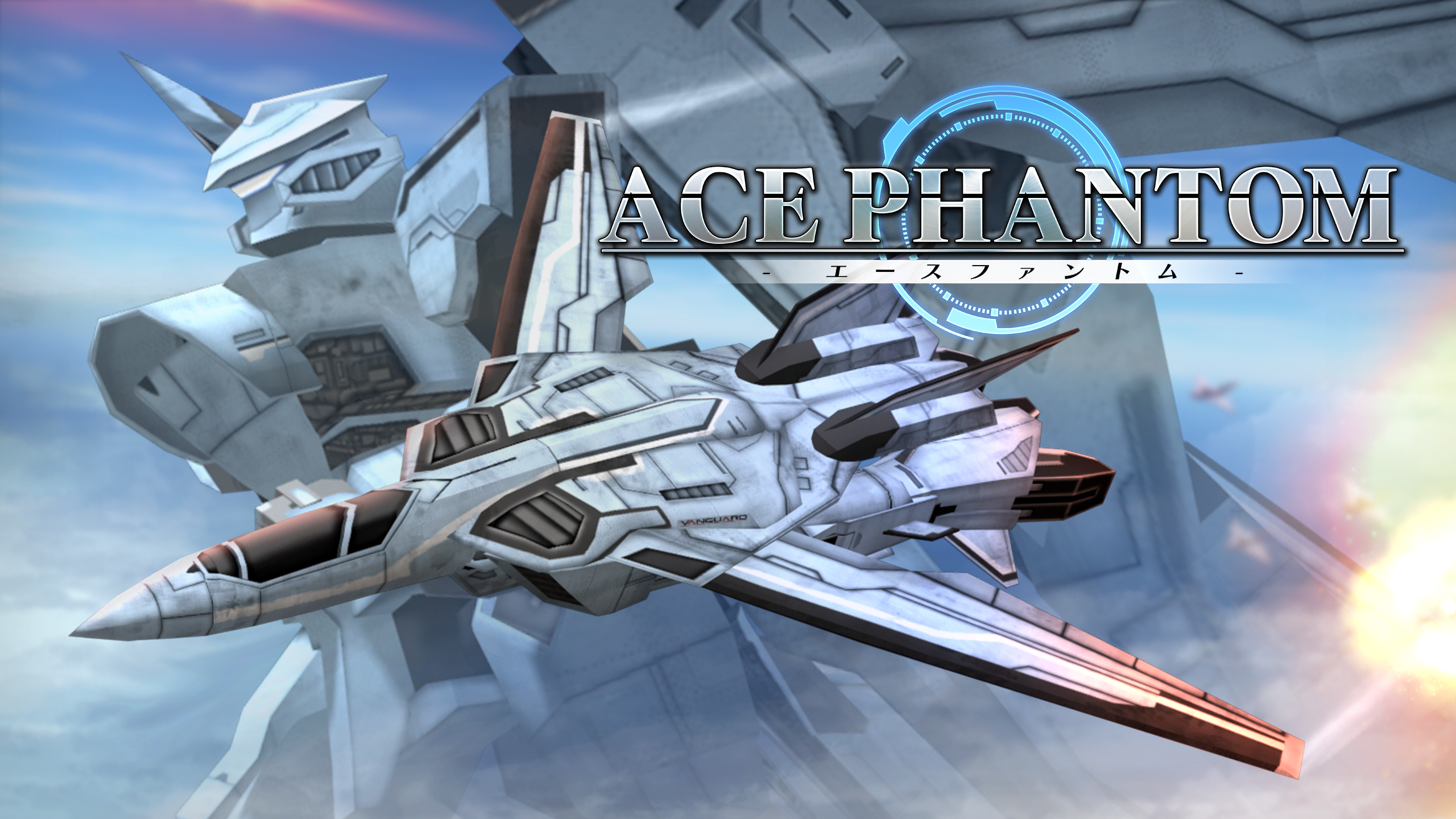 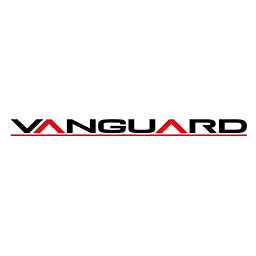 